Пальчиковая гимнастика 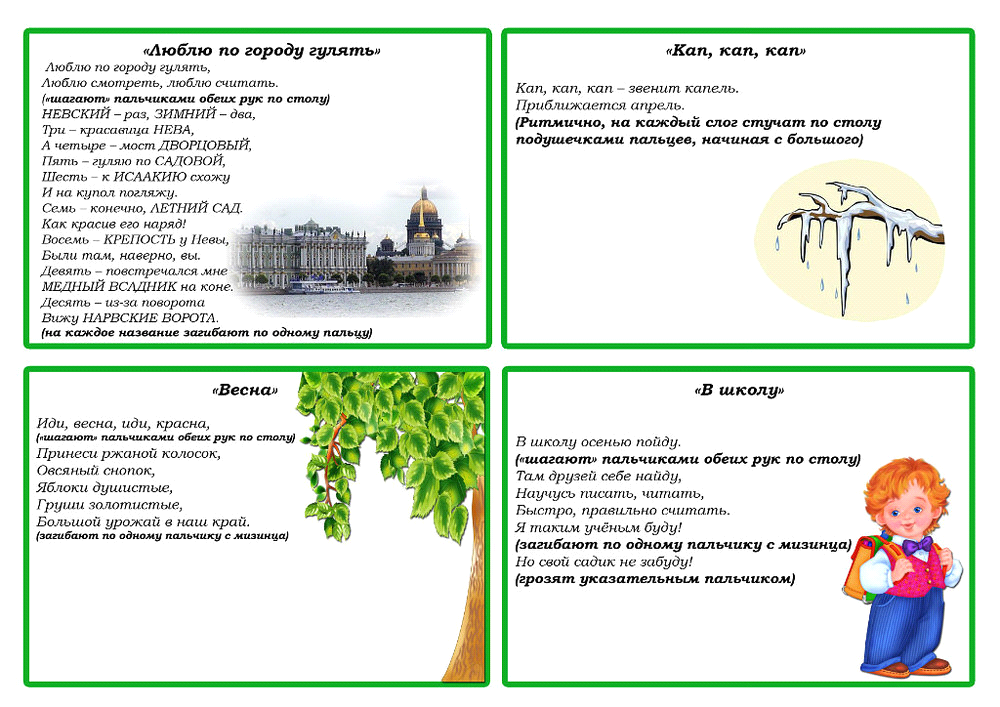 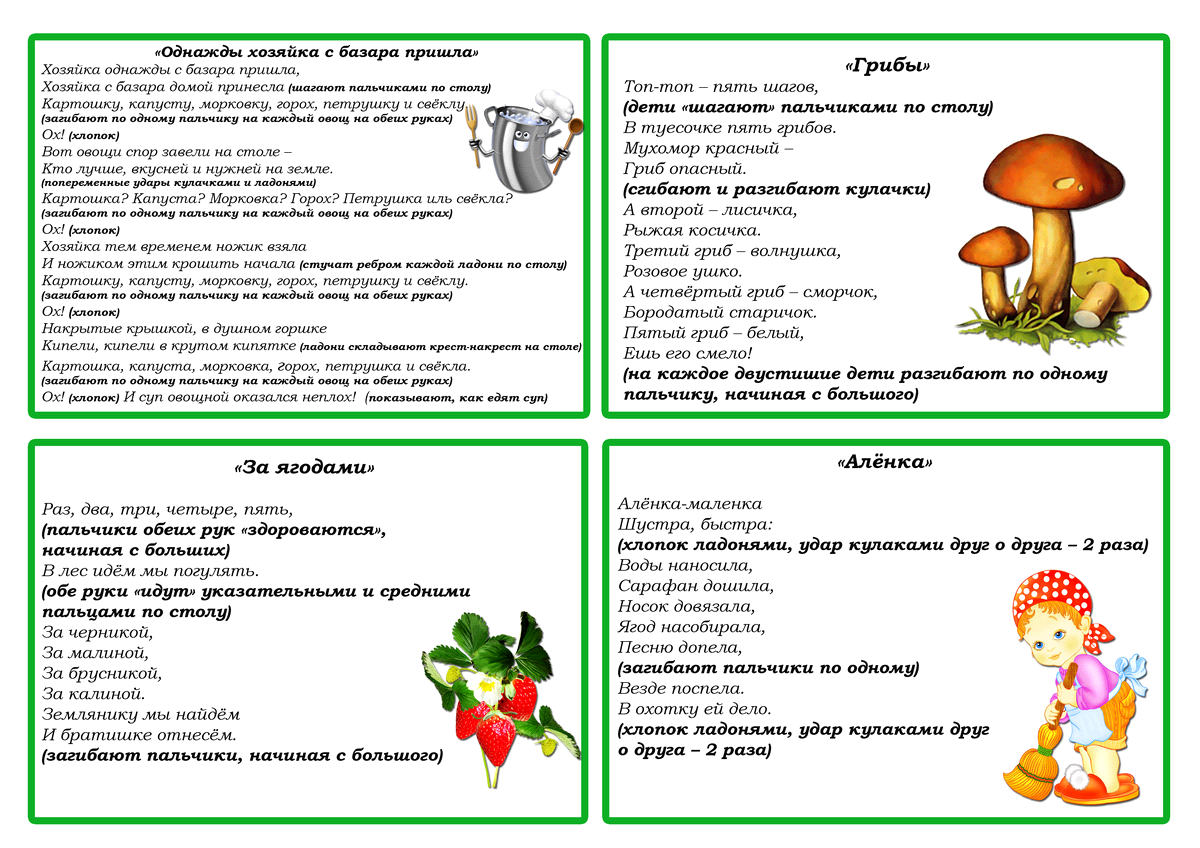 Подготовила Хрустова Н.Н.